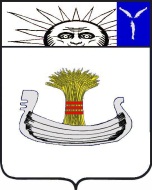 СоветНатальинского муниципального образованияБалаковского муниципального района Саратовской областиТридцать седьмое заседание Совета Натальинского муниципального образования второго созываРЕШЕНИЕ От 21 декабря 2021 г. № 234 О даче согласия администрации Натальинского муниципального образования на приобретение имущества, имеющего признаки бесхозяйного недвижимого имущества, в собственность Натальинского муниципального образования Балаковского муниципального района Саратовской областиРуководствуясь Федеральным законом от 06.10.2003 года №131-ФЗ «Об общих принципах организации местного самоуправления в Российской Федерации», Законом Саратовской области от 29.09.2021 г. № 94-ЗСО «О внесении изменений в ст.1 Закона Саратовской области «О вопросах местного значения сельских поселений Саратовской области», статьей 225 Гражданского кодекса, Уставом  Натальинского муниципального образования, Положением «О порядке управления и распоряжения имуществом, находящимся в собственности Натальинского муниципального образования», утвержденным решением Совета Натальинского муниципального образования от 20.01.2015 г. № 195, Совет Натальинского муниципального образованияРЕШИЛ:1. Дать согласие администрации Натальинского муниципального образования Балаковского муниципального района Саратовской области на принятие имущества, имеющего признаки бесхозяйного недвижимого имущества, в собственность Натальинского муниципального образования Балаковского муниципального района Саратовской области согласно приложению к настоящему решению.2. Поручить Главе Натальинского муниципального образования:- провести кадастровые работы и подготовку документов по принятию на учет бесхозяйного недвижимого имущества за счет бюджета Натальинского муниципального образования Балаковского муниципального района Саратовской области;- по истечении года со дня постановки на учет бесхозяйного недвижимого имущества, обратится в суд с требованием о признании права муниципальной собственности;- с момента вступления в силу настоящего решения до регистрации права муниципальной собственности обеспечить надлежащее содержание имущества за счет бюджета Натальинского муниципального образования Балаковского муниципального района Саратовской области.3. Настоящее решение вступает в силу со дня принятия и подлежит обнародованию.Глава Натальинскогомуниципального образования					        А.В. АникеевОбнародовано 24.12.2021 годаПриложение № 1 к решению Совета Натальинского муниципального образования от  21.12.2021 г. № 234Перечень имущества, имеющего признаки бесхозяйного недвижимого имущества, принимаемого в собственность Натальинского муниципального образования Балаковского муниципального района Саратовской области № п/пНаименование объектаАдрес (местоположение) объектаПротяжённость(погонные метры)12341Автомобильные дороги местного значенияРоссийская Федерация, Саратовская обл., Балаковский м.р-н, Натальинское с.п., с. Натальино, ул. Центральная 950,02Автомобильные дороги местного значенияРоссийская Федерация, Саратовская обл., Балаковский м.р-н, Натальинское с.п., с. Натальино, ул. Мира870,03Автомобильные дороги местного значенияРоссийская Федерация, Саратовская обл., Балаковский м.р-н, Натальинское с.п., с. Натальино, ул. Полевая625,04Автомобильные дороги местного значенияРоссийская Федерация, Саратовская обл., Балаковский м.р-н, Натальинское с.п., с. Натальино, ул. Новоселов140,05Автомобильные дороги местного значенияРоссийская Федерация, Саратовская обл., Балаковский м.р-н, Натальинское с.п., с. Натальино, ул. Садовая180,06Автомобильные дороги местного значенияРоссийская Федерация, Саратовская обл., Балаковский м.р-н, Натальинское с.п., с. Натальино, ул. Спортивная450,07Автомобильные дороги местного значенияРоссийская Федерация, Саратовская обл., Балаковский м.р-н, Натальинское с.п., с. Натальино, ул. Зеленая380,08Автомобильные дороги местного значенияРоссийская Федерация, Саратовская обл., Балаковский м.р-н, Натальинское с.п., с. Натальино, ул. Механизаторов350,09Автомобильные дороги местного значенияРоссийская Федерация, Саратовская обл., Балаковский м.р-н, Натальинское с.п., с. Натальино, ул. Степная380,010Автомобильные дороги местного значенияРоссийская Федерация, Саратовская обл., Балаковский м.р-н, Натальинское с.п., с. Натальино, пр-кт имени В.Е.Маслова1660,011Автомобильные дороги местного значенияРоссийская Федерация, Саратовская обл., Балаковский м.р-н, Натальинское с.п., с. Натальино, ул. имени Братьев Маминых870,012Автомобильные дороги местного значенияРоссийская Федерация, Саратовская обл., Балаковский м.р-н, Натальинское с.п., с. Натальино, ул. имени Федора Блинова870,013Автомобильные дороги местного значенияРоссийская Федерация, Саратовская обл., Балаковский м.р-н, Натальинское с.п., с. Натальино, б-р имени В.В.Малярова1400,014Автомобильные дороги местного значенияРоссийская Федерация, Саратовская обл., Балаковский м.р-н, Натальинское с.п., с. Натальино, ул. имени В.Н.Перегудова950,015Автомобильные дороги местного значенияРоссийская Федерация, Саратовская обл., Балаковский м.р-н, Натальинское с.п., с. Натальино, ул. имени Я.Г.Кузина685,016Автомобильные дороги местного значенияРоссийская Федерация, Саратовская обл., Балаковский м.р-н, Натальинское с.п., с. Натальино, ул. имени В.В.Панькова685,017Автомобильные дороги местного значенияРоссийская Федерация, Саратовская обл., Балаковский м.р-н, Натальинское с.п., с. Натальино, ул. имени А.С.Глухова870,018Автомобильные дороги местного значенияРоссийская Федерация, Саратовская обл., Балаковский м.р-н, Натальинское с.п., с. Натальино, ул. Хлеборобов1330,019Автомобильные дороги местного значенияРоссийская Федерация, Саратовская обл., Балаковский м.р-н, Натальинское с.п., с. Натальино, ул. Семейная200,020Автомобильные дороги местного значенияРоссийская Федерация, Саратовская обл., Балаковский м.р-н, Натальинское с.п., с. Натальино, ул. Мелиораторов470,021Автомобильные дороги местного значенияРоссийская Федерация, Саратовская обл., Балаковский м.р-н, Натальинское с.п., с. Натальино, ул. Начинаний200,022Автомобильные дороги местного значенияРоссийская Федерация, Саратовская обл., Балаковский м.р-н, Натальинское с.п., с. Натальино, ул. Счастья200,023Автомобильные дороги местного значенияРоссийская Федерация, Саратовская обл., Балаковский м.р-н, Натальинское с.п., с. Матвеевка, от ул. Ленина, д.41 до фермы 1000,024Автомобильные дороги местного значенияРоссийская Федерация, Саратовская обл., Балаковский м.р-н, Натальинское с.п., с. Хлебновка, проезды: между ул. Советская и ул. Молодежная (3 проезда); от ул. Молодежная до кладбища; от поклонного креста до ул. Молодежная; от ул. Советская до плотины1950,025Автомобильные дороги местного значенияРоссийская Федерация, Саратовская обл., Балаковский м.р-н, Натальинское с.п., с. Хлебновка, ул. Заречная 1500,026Автомобильные дороги местного значенияРоссийская Федерация, Саратовская обл., Балаковский м.р-н, Натальинское с.п., с. Старая Медынка, ул. Береговая: въезд в село, въезд на плотину2000,027Автомобильные дороги местного значенияРоссийская Федерация, Саратовская обл., Балаковский м.р-н, Натальинское с.п., с. Андреевка, до кладбища300,028Автомобильные дороги местного значенияРоссийская Федерация, Саратовская обл., Балаковский м.р-н, Натальинское с.п., с. Андреевка, от ул. Заречная до мусульманского кладбища1000,029Автомобильные дороги местного значенияРоссийская Федерация, Саратовская обл., Балаковский м.р-н, Натальинское с.п., п. Барвенковский, до кладбища500,030Автомобильные дороги местного значенияРоссийская Федерация, Саратовская обл., Балаковский м.р-н, Натальинское с.п., п. Барвенковский, до кладбища200,031Автомобильные дороги местного значенияРоссийская Федерация, Саратовская обл., Балаковский м.р-н, Натальинское с.п., п. Головановский, от ул. Гагарина до ул. Центральная (до школы)500,032Автомобильные дороги местного значенияРоссийская Федерация, Саратовская обл., Балаковский м.р-н, Натальинское с.п., с. Подсосенки, ул. Сиреневая500,033Автомобильные дороги местного значенияРоссийская Федерация, Саратовская обл., Балаковский м.р-н, Натальинское с.п., с. Подсосенки, ул. Проезд Дачный800,034Автомобильные дороги местного значенияРоссийская Федерация, Саратовская обл., Балаковский м.р-н, Натальинское с.п., с. Подсосенки, ул. Каштановая400,035Автомобильные дороги местного значенияРоссийская Федерация, Саратовская обл., Балаковский м.р-н, Натальинское с.п., с. Подсосенки, ул. Спортивная140,036Автомобильные дороги местного значенияРоссийская Федерация, Саратовская обл., Балаковский м.р-н, Натальинское с.п., с. Подсосенки, ул. Энергетиков280,037Автомобильные дороги местного значенияРоссийская Федерация, Саратовская обл., Балаковский м.р-н, Натальинское с.п., с. Подсосенки, ул. Степная660,038Автомобильные дороги местного значенияРоссийская Федерация, Саратовская обл., Балаковский м.р-н, Натальинское с.п., с. Подсосенки, ул. Березовая640,039Автомобильные дороги местного значенияРоссийская Федерация, Саратовская обл., Балаковский м.р-н, Натальинское с.п., с. Подсосенки, ул. Молодежная370,040Автомобильные дороги местного значенияРоссийская Федерация, Саратовская обл., Балаковский м.р-н, Натальинское с.п., с. Подсосенки, ул. Лесная370,041Автомобильные дороги местного значенияРоссийская Федерация, Саратовская обл., Балаковский м.р-н, Натальинское с.п , с. Подсосенки, ул. Сосновая750,042Автомобильные дороги местного значенияРоссийская Федерация, Саратовская обл., Балаковский м.р-н, Натальинское с.п., с. Подсосенки, ул. Вишневая1000,043Автомобильные дороги местного значенияРоссийская Федерация, Саратовская обл., Балаковский м.р-н, Натальинское с.п., с. Подсосенки, дорога на кладбище от пересечения ул. Вишневая и ул. Зеленая3000,044Автомобильные дороги местного значенияРоссийская Федерация, Саратовская обл., Балаковский м.р-н, Натальинское с.п., с. Подсосенки, от ул.Сосновая через ул. Лесная, Молодежная до Водозабора350,045Автомобильные дороги местного значенияРоссийская Федерация, Саратовская обл., Балаковский м.р-н, Натальинское с.п., с. Подсосенки, проезды: от ул. Новоселов до Водозабора, от ул. Сосновая, д. 1 до ул. Новоселов; от ул. Фабричная до дороги на кладбище (через проезд Дачный); от ул. Зеленая до ул. Новоселов1340,046Автомобильные дороги местного значенияРоссийская Федерация, Саратовская обл., Балаковский м.р-н, Натальинское с.п., с. Подсосенки, тер. Жилой поселок, ул. Набережная1400,047Автомобильные дороги местного значенияРоссийская Федерация, Саратовская обл., Балаковский м.р-н, Натальинское с.п., п. Затонский, подъезды к поселку: от центральной автодороги г. Балаково-БАЭС до ул. Спортивная500,048Автомобильные дороги местного значенияРоссийская Федерация, Саратовская обл., Балаковский м.р-н, Натальинское с.п., ул. Механизаторов350,049Автомобильные дороги местного значенияРоссийская Федерация, Саратовская обл., Балаковский м.р-н, Натальинское с.п., ул. Спортивная390,0